Mardi 24 marsRituel : La date du jourLes élèves travaillent la date tous les jours en rituel. Cela passe par une phase orale avec un repérage sur un calendrier qui est joint à ce billet (annexe mars).Consigne orale :   -Quel jour somme nous ?                                 -Quel jour étions-nous HIER ?		          -Quel jour seront nous DEMAIN ?Nous passons ensuite par une phase écrite. L’élève recopie la date sur une feuille, une ardoise…Consigne écrite : Ecris la date du jour : AUJOURD’HUI NOUS SOMME LEMARDI 24 MARSComptine les voyellesLa comptine proposée sera travaillée tous les jours. Elle permet de discriminer les voyelles et de renforcer le repérage des rimes. Les VoyellesAAAJ’ai du chocolat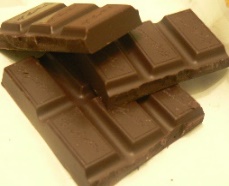 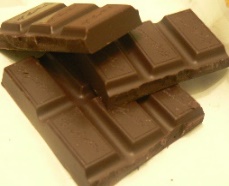 EEEJe l’ai avalé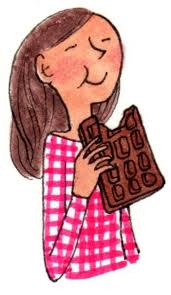 IIIIl était exquis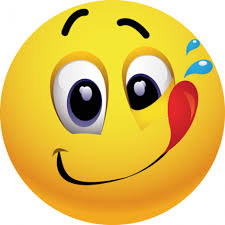 OOOJ’en veux un plus gros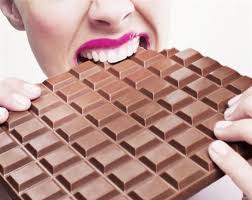 UUUTu n’en auras plus !!!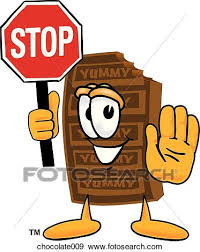 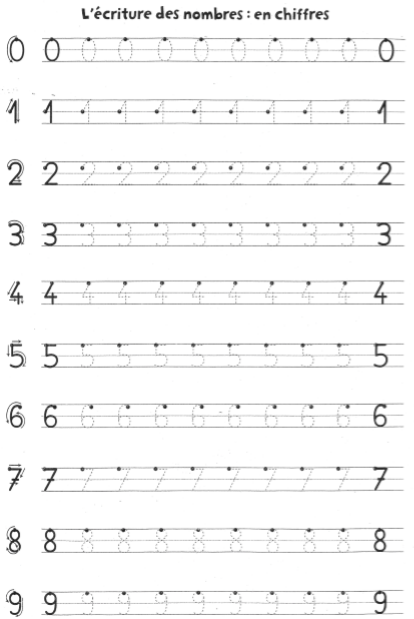 PHONOLOGIELe R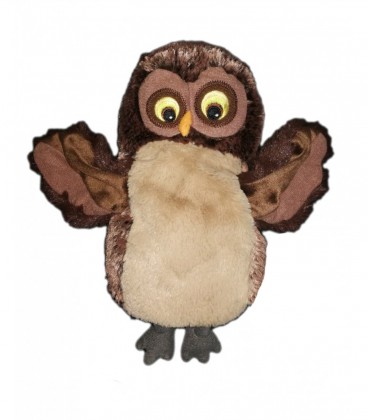 1-Pour travailler le son [r] et sa graphie, tu dois d’abord regarder la vidéo insérée dans le billet.2-Ensuite tu ouvres l’annexe « phono le son[r] » : Afficher la première carte des mots.Tu dois retrouver, TOUT SEUL, le son commun entre les différentes images.Si tu ne trouves pas, tu peux te faire aider : C'est quoi cette image, et celle-ci... qu'est-ce qu'on entend dans ces mots qui est pareil ?Si tu ne trouves toujours pas, tu peux demander de l’aide pour que l’on te souffle un ou deux mots, ensuite à toi de chercher les autres.Afficher la seconde cartes mots.Une fois que tu as trouvé le son, tu peux regarder l’autre fiche pour visualiser la lettre et les écritures des différents mots.Courage tu vas y arriver !!!!!!Les Nombres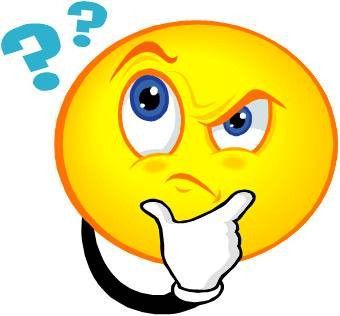 Aujourd’hui je te propose de résoudre des problèmes. Comme en classe !Ouvrir l’annexe problèmeTu dois faire les exercices dans l’ordre des fiches. Il est important d’utiliser le terme autant que lorsque tu veux dire qu’il y a le même nombre de billes. Tu dois expliquer à l’adulte comment tu as fait.Ensuite, tu peux passer à l’exercice suivant.Si c’est trop difficile ou compliqué de travailler sur l’écran, tu peux prendre des personnages, des verres, des pots pour faire les enfants. Pour les oiseaux tu peux prendre de vraies graines, des haricots secs…PRENDS TON TEMPS AVANT DE DONNER UNE REPONSE !!!Cherche les 5 différences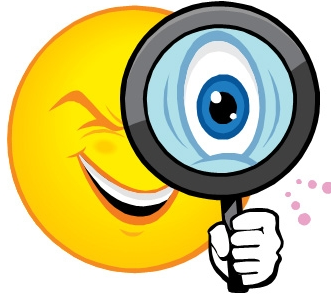 Ouvrir l’annexe les 5 différences. Si tu peux l’imprimer, glisse ta fiche dans une pochette plastifiée. Ainsi, tu pourras faire l’activité avec un feutre et effacer si tu veux rejouer. Si tu ne peux pas imprimer, tu devras te souvenir de toutes les différences que tu as trouvées.Consigne : Tu as 2 images identiques. Toutefois, des erreurs se sont glissées dans la deuxième. Trouve-les, il y en a 5 ! A chaque fois que tu trouveras une erreur, tu devras te poser la question : « combien j’en ai et combien dois-je encore en trouver ? »Ouvrir l’annexe correction sans montrer à l’enfant(Elle contient les corrections des fiches de la semaine) Vous pouvez soit imprimer et lui découper l’image d’auto-correction pour lui donner, soit le diriger oralement pour l’aider à trouver les erreurs manquantes.